NOTICE OF IMMUNIZATIONS NEEDED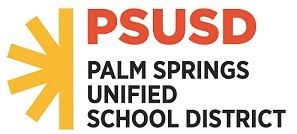 Dear Parent/Guardian of: 	Our records show that your child needs the following immunization(s) (shots) to meet the requirements of the California School Immunization Law, Health and Safety Code Sections 120325-120375.VACCINE	MISSING DOSE(S) MARKED BELOW	DEADLINEYOU NEED TO DO ONE OR MORE OF THE FOLLOWING IMMEDIATELY:If your child has already received all of these immunizations marked above, bring us theimmunization record so that we can update our files. Your child’s record must include a date for the immunizations checked above and the doctor’s/clinic’s name.If your child has not received the immunizations marked above, bring this form along with your child’s immunization record to your doctor or local health department to get the missing doses. Bring us your child’s updated immunization record after every immunization visit until all of the required immunizations have been received.If any of these immunizations were not given to your child because of medical reasons, please bring us a medical exemption form issued using the CAIR-Medical Exemption website by your child’s doctor (MD or DO licensed in California).According to state law, we cannot allow your child to attend unless we receive proof that the above requirements are met by this date:  August 23, 2023Failure to present records of completed immunizations by the date noted above will result in the exclusion of your child from school until the requirement is met.Immunizations can be obtained from your private physician or by appointment at the Palm Springs Community Health Center by calling (760)778-2210.  If you have any additional questions, please contact your school site or the Health Services Department at (760)883-2703. AVISO DE VACUNAS NECESARIASEstimado padre/tutor de: 	Nuestros registros muestran que su hijo/a necesita las siguientes vacunas para cumplir con los requisitos de la ley de Inmunización Escolar de California, Código de Salud y Seguridad, Secciones 120325-120375.VACUNA                                                       DOSIS QUE FALTAN A CONTINUACIÓN	FECHA LÍMITENECESITA HACER UNA O MÁS DE LAS SIGUIENTES INMEDIATAMENTE:Si su hijo/a ya recibió todas estas vacunas marcadas arriba, tráiganos el registro de vacunación para que podamos actualizar nuestros archivos. El registro de su hijo debe incluir una fecha para las vacunas marcadas anteriormente y el nombre del médico/clínica.Si su hijo/a no ha recibido las vacunas marcadas anteriormente, lleve este formulario junto con el registro    de vacunas de su hijo/a a su médico para obtener las dosis que faltan. Tráiganos el registro de vacunación actualizado de su hijo/a después de cada visita de vacunación hasta que se hayan recibido todas las vacunas requeridas.Si su hijo/a no recibió alguna de estas vacunas por razones médicas, tráiganos un formulario de exención médica emitido a través del sitio web CAIR-Medical Exemption por el médico de su hijo/a (MD o DO con licencia en California).De acuerdo con la ley estatal, no podemos permitir que su hijo/a asista a menos que recibamos pruebas de que se cumplen los requisitos anteriores para esta fecha: 23 de agosto de 2023Si no presenta los registros de las vacunas completas para la fecha indicada, se excluirá a su hijo/a de la escuela hasta que se cumpla el requisito.Las vacunas se pueden obtener de su médico privado o por cita en el Centro de Salud Comunitario de Palm Springs llamando al (760)778-2210.Si tiene preguntas adicionales, comuníquese con su escuela o con el Departamento de Servicios de Salud al (760) 883-2703.Polio #1 #2 #3 #4DTaP (Tdap/Td if 7 years or older) #1 #2 #3 #4 #5MMR #1 #2Hib (preschool only) #1 #2 #3 #4Hepatitis B #1 #2 #3Varicella (chickenpox) #1 #2Tdap (for 7th-12th grade) #1Polio #1 #2 #3 #4DTaP (Tdap/Td si es mayor de 7 años) #1 #2 #3 #4 #5MMR #1 #2Hib (solo pre-escolar) #1 #2 #3 #4Hepatitis B #1 #2 #3Varicella (chickenpox) #1 #2Tdap (para 7 a 12 grado) #1